Datum:_____________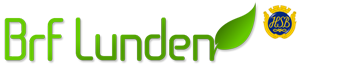 Avtal gäller lån av släpkärra som ägs av Brf Lunden i ÖrebroDetta avtal är upprättat i två likadana exemplar, av vilka styrelsen och hyresgästen tagit var sitt.VILLKOR FÖR HYRA AV SLÄPKÄRRAFör att få skriva under och ingå detta avtal krävs det att lånetagaren är myndig. Genom att skriva under intygar du att du är myndig och bosatt i Brf Lunden i Örebro.Släpkärran får disponeras under den tid den är bokad enligt detta avtal.Tillträde till garaget där släpkärran förvaras sker via den nyckel som lånetagaren får låna i samband med detta avtal. Nyckelbeteckning ska anges överst i detta avtal. Nycklarna ska återlämnas till förvaltare eller styrelse omedelbart efter att lånetiden löpt ut. Om nyckel försvinner/inte lämnas tillbaka kommer kostnad för låsbyte och ny nyckel, faktureringsavgift  samt administrativ kostnad att faktureras lånetagaren.Lånetagaren har fullständigt ansvar för släpkärran under lånetiden. Om släpkärran, dess tillbehör eller utrustning skadas eller saknas ska detta omedelbart rapporteras till förvaltaren eller styrelsen. Lånetagaren får därefter då på egen hand bekosta eventuell reparation, ersättning för förlorade tillbehör alternativt självrisk i samband med detta.Hyrestagaren ansvarar för att fordonet som drar släpet är försäkrat. Hyrestagaren har också ansvar för att släpet inte överlastas eller lastas så att transporten sker olagligt.Belysning och reflexer skall kontrolleras innan färd. Endast föraren är ansvarig för att släpets belysning fungerar. Draganordning skall kontrolleras så att handtaget är helt nedfällt och säkrat vid färd.Släpet skall hanteras med försiktighet och förvaras under uppsikt så att stöld inte underlättas.Hyrestagaren ansvarar själv för eventuella parkeringsböter på den hyrda släpvagnen. Betalas inte eventuella böter inom 10 dagar, faktureras bötesbeloppet inkl påminnelseavgift och faktureringskostnad till hyrestagaren.Vid stöld av släpvagnen gäller självrisk. Stöld som skett genom hyrestagarens uppsåt eller oaktsamhet täcks inte av försäkringen. Styrelsen kan i sådana fall resa krav mot hyrestagaren för förluster i samband med stölden.Släpkärran ska rengöras före återlämnandet. Detta ska vara utfört och klart före lånetiden löper ut. Skulle släpkärran inte vara tillräckligt ren/återställd då lånetiden påbörjas ansvarar lånetagaren själv för att meddela styrelsen eller förvaltaren detta omedelbart. En sådan omständighet är dock inte skäl nog för lånetagaren låta bli att rengöra släpkärran vid återlämnandet. Styrelsen/förvaltaren avgör lämplig åtgärd.Vid försening, om släpet är bokat efter överenskommen hyresperiod och inte lämnas tillbaka i tid, debiteras kunden nästa bostadsrättshavares hyresavgift.Styrelsen/förvaltaren kan inte stå till svars för om släpet inte finns på plats vid bokad tid, om föregående kund är sen eller om släpet har skador som gör att det inte kan användas.Släpkärran får inte hyras ut i andrahand av bostadsrättshavaren.Innan du kör iväg:

1. Veva upp stödhjulet.
2. Ryck och känn på kulhandsken, så den sitter fast på dragkroken.
3. Se till att garaget blir ordentligt låst efter dig.KRAV PÅ AVGIFTOm dessa villkor inte följs kommer DU att debiteras med en avgift samt faktureringskostnad. Det är styrelsen som bedömer om städning, förstörelse eller dylikt är av den grad att du ska faktureras för det. Du har godkänt detta genom att skriva under avtalet på första sidan.Hyresgäst/Lånetagare:
Namn:________________________________


Adress:_______________________________            _______________________________Lägenhet:_____________________________VILLKOR FÖR UTHYRNINGGenom att skriva under detta avtal godkänner du att du tagit del av och kommer att följa de medföljande avtalsvillkoren, se separat dokument alternativt baksidan av detta dokument. Du godkänner också att debiteras med en avgift samt faktureringskostnad om villkoren bryts. Det är styrelsen som bedömer om rengöring, förstörelse, försummelse, för sent lämnat släp eller dylikt är av den grad att du ska faktureras för det. Du godkänner genom att skriva under nedan.UNDERSKRIFT OCH GODKÄNNANDE AV AVTALSVILLKORENOrt och datum:Hyresgästens namnteckning:Namnförtydligande: